ПАМЯТКА РОДИТЕЛЯМЗапрет проноса учащимися  опасных веществ и предметов на  территорию  ГБОУ СО КШИ  «СКК им. капитана  I ранга М.В. Банных»     В связи с участившимися случаями всплеска подростковой агрессии, во избежание несчастных случаев, напоминаем Вам:Причины возникновения несчастных случаев, спровоцированных проносом опасных веществ и предметов: недосмотр родителей   отсутствие разъяснительной работы с ребенком по использованию опасных веществ и предметов, а также, последствий их проноса в СКК и  использования в школьной среде недооценка родителями степени опасности использования опасных веществ и предметовВажно соблюдать:•Устав СКК•Правила поведения учащихся  в СКК•Инструкции по технике безопасности и противопожарной безопасности в СКК              Данные документы доступны на официальном сайте СККПеречень опасных веществ и предметов, запрещённых к проносу в СКК 1. Предметы, которые могут быть использованы в качестве огнестрельного или холодного оружия, любого вида оружие и боеприпасы (кроме лиц, которым в установленном порядке разрешено хранение и ношение табельного оружия и специальных средств); 2. Предметы и вещества, представляющие опасность для жизни и здоровья ученика или окружающих лиц: легковоспламеняющиеся, пожароопасные материалы, предметы, жидкости и вещества; ядовитые, отравляющие и едко пахнущие вещества, радиоактивные материалы и вещества, взрывчатые вещества, изделия, взрывные устройства, дымовые шашки, сигнальные ракеты; пиротехнические изделия (фейерверки, бенгальские огни, салюты, хлопушки и т.п.);щелочные вещества, колющие и режущие предметы, гарпуны, воздушные ружья и пистолеты, рогатки, газовые баллончики и аэрозольные распылители, провода, кабеля, электроконденсаторы, электрошоковые устройства, деревянные ножи и мечи, дубинки, биты, стальные шарики, имитаторы и муляжи оружия и боеприпасов, др. метательные или ударные орудия и т.п.;3. Табачные изделия (сигареты и прочее), табак сосательный (снюс), энергетические коктейли ("энергетики"), алкогольные, слабоалкогольные напитки, пиво, и другие спиртосодержащие жидкости в любой таре, наркотические средства и психотропных вещества,  их аналоги и др. изделия и вещества, вызывающие опьянение или отравление.4. Предметы и вещества, с помощью которых можно нанести ущерб школьному имуществу или уничтожить его (бритвенные лезвия, битое стекло, предметы для резки, пилы и т.п.).5. Другие вещи и предметы, не имеющие отношения к учебной деятельности, в т.ч семечки, снеки и прочее.6. Лекарственные средства разрешено иметь с собой только в исключительных случаях, по рекомендации врача.Важная информация!   Уважаемые родители! Доводим до вашего сведения, в случае, если возникает ситуация и есть достаточно оснований предполагать, что запрещённые предметы или вещества могут находиться у учащегося, обучающийся, отстраняется от занятий и направляется в кабинет заместителя директора по УВР. СКК незамедлительно извещает полицию и родителей учащегося. По факту составляется акт о нарушении Устава СКК, выясняются все факты произошедшего (объяснительные, служебные записки, кадры видеонаблюдения). В случае, если наличие запрещенного  предмета у учащегося подтверждается, по данному факту принимается решение о наложении дисциплинарного взыскания на обучающегося на заседании Совета профилактики.Убедительно просим Вас, проверяйте, что ваш ребенок несет в ГБОУ СО КШИ  «СКК им. Капитана  I ранга М.В. Банных» в своей сумке, кроме учебных принадлежностей!Предметы, которые ваш ребенок взял в СКК помимо учебников и тетрадей, могут быть причиной несчастных случаев.Задача родителей – объяснить ребенку последствия использования опасных веществ и предметов!Сообщите ребенку, что при информировании ребенком взрослого о наличии у другого обучающегося опасных веществ и предметов или о намерениях другого обучающегося совершить противоправный поступок, ребенок защищает свои права и права других детей и действует исключительно в интересах сохранения жизни и здоровья!       Родители, получившие информацию от своего ребенка о фактах наличия у других детей опасных веществ и предметов и/или их использования, обязаны сообщить об этом классному руководителю, воспитателю или администрации СКК.     Также, напоминаем, что нельзя приводить в СКК и на ее территорию посторонних лиц без разрешения директора, дежурного воспитателя или классного руководителя.     В случае обнаружения у обучающегося любого вида оружия призываем вас проявлять гражданскую позицию и незамедлительно сообщать об этом классному руководителю или любому другому учителю, заместителю директора и т.д.Кроме нас самих никто не сможет уберечь наших детей!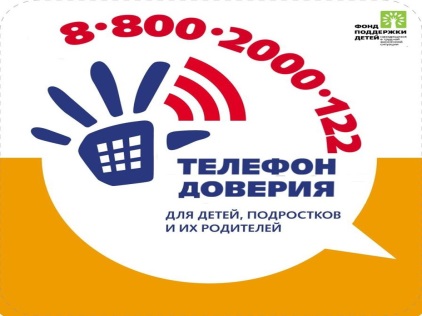 